                  АДМИНИСТРАЦИЯ КАРГАСОКСКОГО РАЙОНА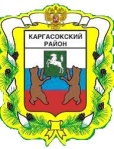 РАЙОННАЯ МЕЖВЕДОМСТВЕННАЯ КОМИССИЯ ПО ПРЕДУПРЕЖДЕНИЮ И ЛИКВИДАЦИИ ЧРЕЗВЫЧАЙНЫХ СИТУАЦИЙ И ОБЕСПЕЧЕНИЮ ПОЖАРНОЙ БЕЗОПАСНОСТИ__________________________________________________________________ПРОТОКОЛ  заседания комиссии по предупреждению и ликвидации чрезвычайных ситуаций и обеспечению пожарной безопасности Администрации Каргасокского района 18.02.2021      15.00   ул. Пушкина, д. 31, с. Каргасок, актовый зал                         № 2              ПРЕДСЕДАТЕЛЬСТВУЮЩИЙ НА ЗАСЕДАНИИ                       Микитич Юрий Николаевич – и.о. Главы Каргасокского района.                       ПРИНИМАЮТ УЧАСТИЕ В РАБОТЕ ЗАСЕДАНИЯ:                                                             Члены КЧС Повестка:1. Рассмотрение и утверждение плана мероприятий по подготовке населенных пунктов к организационному пропуску паводковых вод на территории Каргасокского района в 2021 году. СЛУШАЛИ: Микитич Ю.Н.- и.о. Главы Каргасокского района;         РЕШИЛИ:Принять к сведению информацию Микитич Ю.Н.Утвердить предложенный плана основных мероприятий по организационному пропуску паводковых вод и половодья на реках Каргасокского района в 2021 году (приложение 1), состав противопаводковой комиссии (приложение2).Рекомендовать главам сельских поселений и руководителям предприятийорганизовать выполнение плана основных мероприятий по организованному пропуску половодья на реках Каргасокского района в 2021 году в установленные сроки.Утвердить состав сил и средств привлекаемых для выполнения  мероприятий,связанных с прохождением половодья и пропуском паводковых вод, проведения спасательных и аварийно-восстановительных работ в весенне-летний период 2021г (приложение 3).Главному специалисту по ГО и ЧС подготовить распоряжение Администрации Каргасокского района о мероприятиях по организованному пропуску паводковых вод и половодья на территории Каргасокского района в весенне-летний период 2021 года.Ответственный исполнитель: Кудряшов А.Г.Срок исполнения: 10.03.2021 г.2. О согласовании и утверждении Плана мероприятий по защите населения итерриторий населённых пунктов МО "Каргасокский район" от лесных пожаров в 2021 году. СЛУШАЛИ: Микитич Ю.Н.- и.о. Главы Каргасокского района;РЕШИЛИ:Принять к сведению информацию Микитич Ю.Н.Утвердить: - план мероприятий по защите населения и территорий населённых пунктов МО "Каргасокский район" от лесных пожаров в 2021 году (приложение 4);- состав оперативного штаба по координации действий и борьбы с лесными пожарами на территории МО «Каргасокский район» (приложение 5);- схему взаимодействия ТП РСЧС МО "Каргасокский район"(приложение 6).  2. Главному специалисту по ГО и ЧС  подготовить распоряжение Администрации Каргасокского района о подготовке к пожароопасному периоду и организации тушения пожаров в лесах на территории Каргасокского района в 2021 году.Ответственный исполнитель: Кудряшов А.Г.Срок исполнения: 10.03.2021         И.о. Главы Каргасокского района                                                                 Ю.Н. МикитичСекретарь комиссии                                                                                      А.Г. Кудряшов